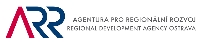 Objednávka vydaná č.OV-6/2017Stranač.1Agentura pro regionální rozvoj, a.s.Na Jízdárně 7/1245702 00OstravaČeská republikaIČ:DIČ:47673168CZ47673168Dodavatel:Zákaznické číslo:F00593CPI Hotels, a.s.Bečvářova 2081/14100 00PrahaČeská republikaIČ:47116757DIČ:Termín dodání:4.4.2017Odběratel je registrován pod spisovou značkou oddíl B, vložka 609 ze dne 13.05.1993 u Krajského soudu v Ostravě.CZ47116757Odběratel:Na bankovní účetZpůsob úhradyDatum vystavení dokladu:15.2.2017Předmět zdanitelného plněníMnožství / j.Cena za jedn. v CZK bez DPHCena celkem bez DPHSazbaDPHČástka DPHCena celkem s DPHObjednáváme v rámci Konference pro zástupce měst a obcí dne 4.4.2017, Clarion Congress Hotel Pronájem prostor, techniky a catering                                                  58 509,1221%12 290,8870 800,00Podium 2 479,2021%520,803 000,00Technik (přítomen po celý čas akce)2 727,1221%572,883 300,00Počítáno pro 110 osob , fakturace dle skutečné spotřeby.Přesný počet osob bude nahlášen týden před akcí.Specifikace je uvedena v příloze.Odpovědná osobaOzdincová Svatava731 653 529ozdincova@arr.czČástky v CZKBez DPHDPHCelkem13 384,5663 715,4477 100,0021 %základní sazba77 100,00CelkemZaokrouhleníČástka k úhradě77 100,0013 384,5663 715,44Vystavil(a): Věra BullováSchválil: Ing. Chovanioková PetraZákladem pro výpočet daně je částka "S DPH".0,00Telefon:Mobilní telefon:Fax:E-mail:WWW:arr.czarr@arr.cz+420 595 691 204+420 595 691 211Vystaveno v systému ABRAGen